Spelling ig/lijk (deel 1)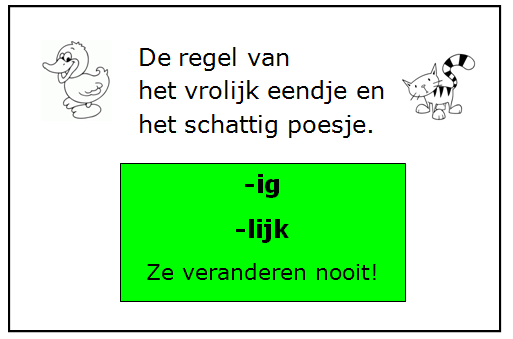 Naam: 	_________________________________Datum:	_________________________________Op het bord staan enkele woorden.Kijk naar het bord. Lees samen met de juf of de meester de woorden.Begrijp je alle woorden?Wat hoor je? Wat zie je? 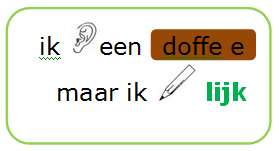 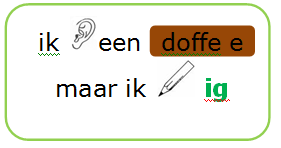 Kleur de woorden met -lijk blauw en de woorden met -ig rood. Kies een woord met -lijk en maak een zin. Schrijf hem op:____________________________________________________________________________________________________Kies een woord met -ig en maak een zin. Schrijf hem op:____________________________________________________________________________________________________ Knip het vrolijk eendje en het schattig poesje- regeltje uit en plak hem in je regelboek en in je groeiboek.Nu is het aan jou.Kleur de woorden met -lijk blauw en de woorden met -ig rood.Schrijf de woorden onder het goede mannetje.gierigsierlijkwerkelijkgeweldigernstigduidelijkmoeilijkzestiglastigMaak de woorden langer met -lijk of -ig.Schrijf ze in de juiste kolom.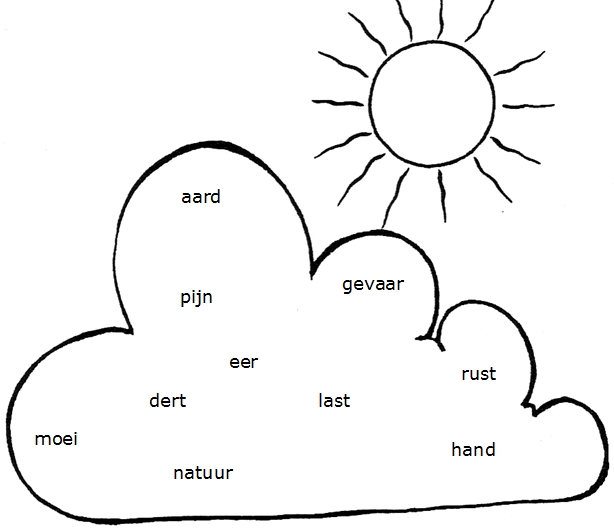 Kies wat voor jou past en vul het in.aardig / niet aardigIk ben __________________________________________.eerlijk / niet eerlijkIk ben __________________________________________.vriendelijk / niet vriendelijkIk ben __________________________________________.slordig / niet slordigIk ben __________________________________________.Zoek het woord dat past en vul in.De sommen zijn niet makkelijk, maar ______________.Sofie schrijft niet mooi, maar ___________.De verkoper is niet onvriendelijk, maar _______________.Door een rood licht rijden is niet veilig, maar ____________.Piet is niet blij, maar ___________.Proficiat! Dat heb je prima gedaan!Nu ken jij de regel van 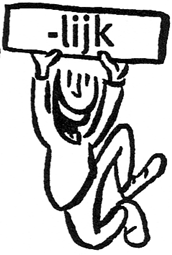 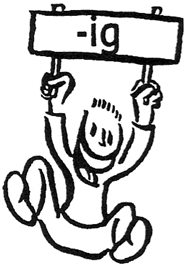 _____________________________________________________________________________________________________________________________________________________________________________________________  -lijk  -ig____________________________________________________________________________________________________________________________________________________________________________________________________________________________